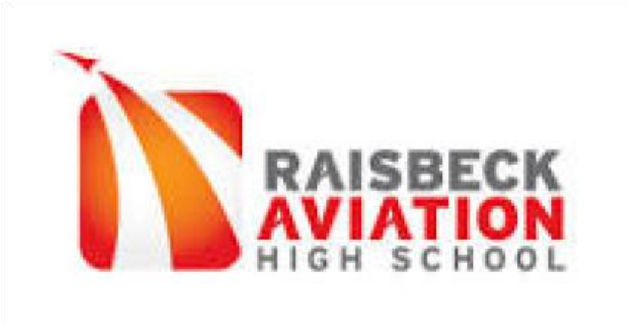 24 April 2022   Sue Murphy, State Director   Washington Science Olympiad   Dear Sue,   I love Science Olympiad:    I love providing opportunities for students to engage deeply in topics of particular interest to them;    I love seeing students’ intensity as they prepare for competition and their pride when they achieve things they did not think they were capable of;   I love building camaraderie among groups of students who work towards shared and audacious goals.   
And I love the results… Alumni frequently report that their participation in Science Olympiad has shaped and honed their both their long-term interests and prospects.   My enthusiasm for Science Olympiad has guided my work for and with Science Olympiad for years.  As a young coach, I founded teams at two schools and participated in the National Coaches’ Training.  As a more experienced coach, I have written guides for new coaches, hosted invitationals, wrote instructional framework that resulted in Science Olympiad being approved as a state-sanctioned CTE class, and served on the NW Regional committee.  Additionally, 10 years ago, I cultivated a new tournament site (Highline College) and successfully co-directed it. I have served as a WSO state board member for the last 10 years, serving as Chair for four years.  The breadth and depth of these experiences have provided me with insights and perspective that I am excited to share with other coaches, schools, and tournament directors.  While our students’ experience with Science Olympiad has been largely positive, there are steps that we can take as a state organization to further enhance students’ learning and to extend the scope and reach of Washington Science Olympiad, locally, regionally, and nationally.  I am excited to take part of the organization’s next steps.     I would like to be considered for a position on the State Board for Washington Science Olympiad for 2022-25.  Please let me know if you need additional information.    Best regards,   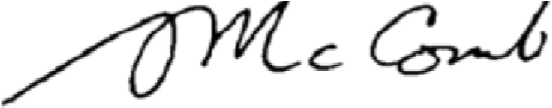 Scott McComb   Science Instructor, Science Olympiad coach  9229 East Marginal Way South    Tukwila, WA  98108    206.631.7200      fax 206.631.7299      highline.schoolwires.net/raisbeckaviation  